尊敬的先生/女士：1	ITU-T第17研究组（安全）准备采用WTSA第1号决议（2016年，哈马马特，修订版）第9节所述的传统批准程序在2018年3月20日至29日于日内瓦召开的下一次会议上批准上述ITU-T X.1214（原X.samtn）、ITU-T X.1331（原X.sgsec-2）和ITU-T X.1603（原X.dsms）建议书草案。有关ITU-T第17研究组会议的议程和所有相关信息将在第3/17号集体函中提供。2	建议批准的ITU-T建议书草案的标题、概要及其出处见附件1。3	本通函启动了根据第1号决议第9.4节，就可否在即将召开的会议上审议并批准这些建议书与国际电联成员国进行正式磋商。请成员国在2018年3月8日23:59（协调世界时）前填妥并返回附件2中的表格。4	如果70％以上的成员国在回复中支持审议并批准，则将专门召开一次全体会议，适用批准程序。不支持授权继续往前推动的成员国应向电信标准化局主任通报其反对意见的理由并说明为继续推动该项工作而可能采取的变更措施。顺致敬意！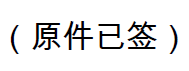 电信标准化局主任
李在摄附件：2件附件1ITU-T X.1214（原X.samtn）、ITU-T X.1331（原X.sgsec-2）和
ITU-T X.1603（原X.dsms）已确定建议书草案的概要和出处1	ITU-T X.1214建议书草案（原X.samtn）（R14）电信/ICT网络的安全评估技术手段概要ITU-T X.1214建议书向电信领域的开发者、制造商、运营商和个人安全专家介绍了全球安全评估方法和最佳做法。传统的电路交换网络和分组网络皆面临来自外部和内部的、以电信/ICT网络各个部分为目标的不同威胁与攻击。本建议书涵盖以下内容：– 发现电信/ICT网络的漏洞；– 电信/ICT网络的安全评估方法。2	ITU-T X.1331建议书草案（原X.sgsec-2）（R12）智能电网系统中家域网（HAN）设备的安全准则概要智能电网中的家庭区域网（HAN）是智能电网的一种驻地网络。与传统家域网不同，智能电网中的家域网包括分布式能源（DER）、电动汽车（EV）充电器、家庭能源管理系统（HEMS）和客户能源显示屏（CED）等智能电网设备。客户的用电负载和分布式能源（DER）与家域网相连，因此客户可以根据设施信息打开或关闭负载和分布式能源，以便将电力的使用效率发挥到最大化。由于家域网通常与互联网相连，所以攻击者可轻易接入家域网和家域网设备。故而，家域网设备须提供阻止攻击者危害家域网及其设备的能力。ITU-T X.sgsec-2建议书草案将对智能电网中的家域网所面临的威胁进行分析，说明安全性要求和安全功能。由于每个家域网设备的作用和功能皆不相同，所以按设备分别介绍了它们的安全性要求和安全功能。3	ITU-T X.1603建议书草案（原X.dsms）（R16）云计算监测业务的数据安全性要求概要ITU-T X.1603建议书分析了云计算监测业务的数据安全性要求，包括监测数据范围要求、监测数据生命周期、监测数据采集的安全性要求和监测数据存储的安全性要求。监测数据范围要求包括云服务提供商（CSP）应提供的、用于保持云安全性的必要的监测范围，以及云服务提供商的最大监测范围。监测数据生命周期包括数据产生、数据存储、数据使用、数据迁移、数据呈现、数据摧毁和数据备份。监测数据采集决定着监测业务采集技术的安全性要求。监测数据存储决定着在存储监测数据方面对云服务提供商提出的安全性要求。附件2事由：成员国对电信标准化局第53号通函“就已确定的ITU-T X.1214（原X.samtn）、ITU-T X.1331（原X.sgsec-2）和
ITU-T X.1603（原X.dsms）建议书草案进行磋商”的回复尊敬的先生/女士：有关就电信标准化局第53号通函中所列的已确定案文与成员国进行磋商一事，我谨向您通报我主管部门的意见，如下表所述。顺致敬意！[姓名][正式职务]		[成员国]主管部门______________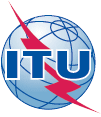 国 际 电 信 联 盟电信标准化局国 际 电 信 联 盟电信标准化局2017年10月11日，日内瓦2017年10月11日，日内瓦文号：电信标准化局第53号通函
SG17/XY电信标准化局第53号通函
SG17/XY致：国际电联各成员国主管部门致：国际电联各成员国主管部门电话：+41 22 730 6026+41 22 730 6026致：国际电联各成员国主管部门致：国际电联各成员国主管部门传真：+41 22 730 5853+41 22 730 5853致：国际电联各成员国主管部门致：国际电联各成员国主管部门电子
邮件：tsbsg17@itu.inttsbsg17@itu.int抄送：–	ITU-T部门成员；–	ITU-T第17研究组部门准成员；–	国际电联学术成员；–	ITU-T第17研究组正副主席；–	电信发展局主任；–	无线电通信局主任；抄送：–	ITU-T部门成员；–	ITU-T第17研究组部门准成员；–	国际电联学术成员；–	ITU-T第17研究组正副主席；–	电信发展局主任；–	无线电通信局主任；事由：就已确定并建议在ITU-T第17研究组会议（2018年3月20-29日，日内瓦）上批准的ITU-T X.1214（原X.samtn）、ITU-T X.1331（原X.sgsec-2）和ITU-T X.1603（原X.dsms）建议书草案与成员国进行磋商就已确定并建议在ITU-T第17研究组会议（2018年3月20-29日，日内瓦）上批准的ITU-T X.1214（原X.samtn）、ITU-T X.1331（原X.sgsec-2）和ITU-T X.1603（原X.dsms）建议书草案与成员国进行磋商就已确定并建议在ITU-T第17研究组会议（2018年3月20-29日，日内瓦）上批准的ITU-T X.1214（原X.samtn）、ITU-T X.1331（原X.sgsec-2）和ITU-T X.1603（原X.dsms）建议书草案与成员国进行磋商就已确定并建议在ITU-T第17研究组会议（2018年3月20-29日，日内瓦）上批准的ITU-T X.1214（原X.samtn）、ITU-T X.1331（原X.sgsec-2）和ITU-T X.1603（原X.dsms）建议书草案与成员国进行磋商致：国际电信联盟
电信标准化局主任Place des NationsCH 1211 Geneva 20, Switzerland发自：[姓名][正式职务][地址]传真：电子邮件：+41-22-730-5853tsbdir@itu.int 传真：电子邮件：日期：[日期，][地点]请选择两个方框中的一个ITU-T X.1214建议书草案
（原X.samtn）	授权第17研究组审议批准该案文（在这种情况下，请选择两种方案⃝中的一种）：⃝	没有意见或不建议修改⃝	意见和建议的变更附后ITU-T X.1214建议书草案
（原X.samtn）	不授权第17研究组审议批准该案文（秉持这种意见的理由并附上为继续推动该项工作而可能采取的变更措施概述）ITU-T X.1331建议书草案
（原X.sgsec-2）	授权第17研究组审议批准该案文（在这种情况下，请选择两种方案⃝中的一种）：⃝	没有意见或不建议修改⃝	意见和建议的变更附后ITU-T X.1331建议书草案
（原X.sgsec-2）	不授权第17研究组审议批准该案文（秉持这种意见的理由并附上为继续推动该项工作而可能采取的变更措施概述）ITU-T X.1603建议书草案
（原X.dsms）	授权第17研究组审议批准该案文（在这种情况下，请选择两种方案⃝中的一种）：⃝	没有意见或不建议修改⃝	意见和建议的变更附后ITU-T X.1603建议书草案
（原X.dsms）	不授权第17研究组审议批准该案文（秉持这种意见的理由并附上为继续推动该项工作而可能采取的变更措施概述）